L’ESCL fête ses 10 ans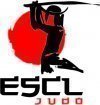 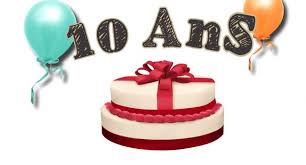 Venez fêter cet événement  le 16 novembre au COSEC à Lambesc. Nous avons le plaisir de recevoir Séverine Vandenhende (7e dan, championne olympique et championne du monde, entraineur de l’équipe de France féminine actuelle). Elle animera une séance technique avec nos judokas.Programme : - 10h séance pour les benjamins à seniors - 12h-12h30 dédicaces / photos- 16h séance pour les mini poussins à poussins- 17h30- 18h dédicaces / photos Pour ceux qui souhaitent continuer la fête avec nous, nous organisons un repas dansant  à Saint Cannat (salle du 4 septembre).Réservation obligatoire avant le 8 novembreCoupon de réservation (merci de joindre votre règlement à ce coupon)Nom : ..................................................................................................Prénom : ……………………………………………………………………………………….Nombre d’adultes                        ……………..X 15€         soit       …………..€Nombre d’enfants                        …………….X 10€         soit        …………..€Total     										………....€Menu adultes à 15€Menu enfant à 10€ 
(- de 11ans)ApéroApéroCouscousCouscousDessertDessertCafé1 verre de vin